原始資料：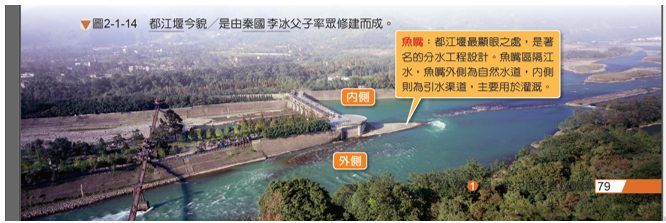 修正資料：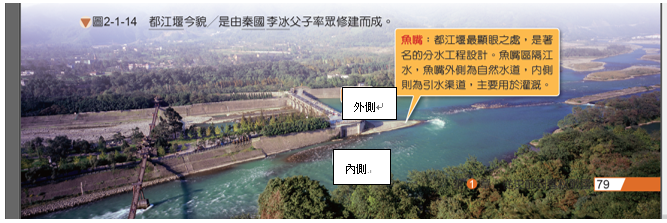 